State of LouisianaState Licensing Board for Contractors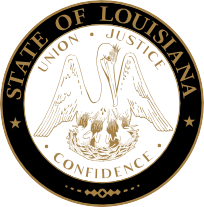 Residential contractors subCommitteeMeeting AgendaWednesday, June 15, 2022, 9:30 a.m.ROLL CALL – Ms. Trulisa HollindsPLEDGE OF ALLEGIANCE – Elliott Temple, ChairmanINTRODUCTION – Jeffrey Wale, Hearing Officer, Louisiana Department of JusticeConsideration of the May 18, 2022, Residential Building Subcommittee Meeting Minutes.Welcome / Introductions – Mr. Brad Hassert, Compliance DirectorPublic Comment (Non-Agenda Items)NEW BUSINESS COMPLIANCE HEARINGS:a) 	Step Above Construction LLC, Lafayette, Louisiana – Consideration of an alleged violation for bidding and/or performing home improvement contracting services without possessing a State Home Improvement Registration at 100 Keeney Avenue ($38,162.82), Lafayette, Louisiana. La. R.S. 37:2175.3(A)(1).LSLBC Case 2021-1715-01b)	Fredy Painting & Construction LLC, Scott, Louisiana – Consideration of an alleged violation for bidding and/or performing home improvement contracting services without possessing a State Home Improvement Registration at 100 Keeney Avenue ($8,692.76), Lafayette, Louisiana. La. R.S. 37:2175.3(A)(1).LSLBC Case 2021-1715-02Master’s Construction Group LLC, Baton Rouge, Louisiana – Consideration of an alleged violation for failure to maintain adequate records and provide such to the Board within 72 hours at 13467 Acres Court ($338,000.00), Baker, Louisiana. La. R.S. 37:2158(A)(3) and Rules and Regulations of the Board Section 135(A).LSLBC Case 2022-0357-01R. S Homes LLC, Donaldsonville, Louisiana – Consideration of an alleged violation for abandoning or failing to perform, without justification, any contract or project engaged in or undertaken by a registered home improvement contractor or deviating from or disregarding plans or specifications in any material respect without the consent of the owner at 3157 Desaix Boulevard ($71,000.00), New Orleans, Louisiana. La. R.S. 37:2175.3(A)(2).LSLBC Case 2021-1795-01S & TS Affordable Foundation LLC, Lafayette, Louisiana – Consideration of an alleged violation for bidding and/or performing home improvement contracting services without possessing a State Home Improvement Registration at 405 Breton Drive ($8,058.37), Lafayette, Louisiana. La. R.S. 37:2175.3(A)(1).LSLBC Case 2021-2052-01William Martinez dba William Martinez Construction Demolition, Houston, Texas – Consideration of an alleged violation for bidding and/or performing residential construction work without possessing a State Residential Building license at 1703 Legion Street ($92,000.00), Lake Charles, Louisiana. La. R.S. 37:2167(A).LSLBC Case 2021-1999-01Alexis Construction LLC, Abbeville, Louisiana – Consideration of an alleged violation for bidding and/or performing home improvement contracting services without possessing a State Home Improvement Registration at 1803 Enterprise Boulevard ($40,138.00), Lake Charles, Louisiana. La. R.S. 37:2175.3(A)(1).LSLBC Case 2021-0534-01Garland Morgan, Shreveport, Louisiana – Consideration of an alleged violation for bidding and/or performing home improvement contracting services without possessing a State Home Improvement Registration at 3707 Royale Place ($31,891.10), Keithville, Louisiana. La. R.S. 37:2175.3(A)(1). LSLBC Case 2021-1103-01Texas Sun Valley Renovations, Inc., Houston, Texas – Consideration of an alleged violation for bidding and/or performing residential construction work without possessing a State Residential Building license at 1105 East Burton Street ($104,128.72), Sulphur, Louisiana. La. R.S. 37:2167(A).LSLBC Case 2021-0933-01JSRC LLC, New Orleans, Louisiana – Consideration of an alleged violation for bidding and/or performing home improvement contracting services without possessing a State Home Improvement Registration at 232 Remy Drive ($8,000.00), LaPlace, Louisiana. La. R.S. 37:2175.3(A)(1). LSLBC Case 2021-1902-01Christopher Wallace dba Good Vibes Construction, Ponchatoula, Louisiana – Consideration of an alleged violation for bidding and/or performing home improvement contracting services without possessing a State Home Improvement Registration at 3628 Cypress Street ($28,150.00), Metairie, Louisiana. La. R.S. 37:2175.3(A)(1).LSLBC Case 2021-1667-01Relax Pool & Spas L.L.C., Picayune, Mississippi – Consideration of an alleged violation for bidding and/or performing residential construction work without possessing a State Residential Building license at 565 Laroussini Street ($51,949.00), Westwego, Louisiana. La. R.S. 37:2167(A).LSLBC Case 2021-1730-01Joe Bennett d/b/a Bennett Home Solutions, New Orleans, Louisiana – Consideration of an alleged violation for bidding and/or performing home improvement contracting services without possessing a State Home Improvement Registration at 548 Willowbrook Drive ($9,500.00), Gretna, Louisiana. La. R.S. 37:2175.3(A)(1).LSLBC Case 2021-1806-01SK & H Construction LLC, Vinton, Louisiana – Consideration of an alleged violation for bidding and/or performing residential construction work without possessing a State Residential Building license at 6 Harmon Road ($128,347.97), Sulphur, Louisiana. La. R.S. 37:2167(A). LSLBC Case 2021-1594-01Jeff Michalk d/b/a Sparky’s A/C & Electrical, Anacoco, Louisiana – Consideration of an alleged violation for bidding and/or performing home improvement contracting services without possessing a State Home Improvement Registration at 1505 Aaron Street ($13,500.00), Leesville, Louisiana. La. R.S. 37:2175.3(A)(1). LSLBC Case 2021-1587-01Blue Wing Builders, LLC, Lafayette, Louisiana – Consideration of an alleged violation for permitting the contractor’s license to be used by another when the other contractor does not hold a license for the classification of work for which the contract is entered at 100 Tasvo Trail ($55,582.50), Lafayette, Louisiana. La. R.S. 37:2158(A)(5).LSLBC Case 2021-0937-03True American Roofing LLC, Jennings, Louisiana – Consideration of an alleged violation for bidding and/or performing home improvement contracting services without possessing a State Home Improvement Registration at 1313 West Division Street ($11,550.00), Jennings, Louisiana. La. R.S. 37:2175.3(A)(1). LSLBC Case 2021-0911-01Roddy Fluitt d/b/a Fluitt Construction, Columbia, Louisiana – Consideration of an alleged violation for bidding and/or performing home improvement contracting services without possessing a State Home Improvement Registration at 4927 Highway 4 East ($12,867.69), Columbia, Louisiana. La. R.S. 37:2175.3(A)(1). LSLBC Case 2021-0384-01STATUTORY CITATIONS:OLD BUSINESSCOMPLIANCE HEARINGS/CONTINUANCES:Judson Terrell d/b/a TRC and/or TRC CO, Bay City, Texas – Consideration of an alleged violation for bidding and/or performing residential construction work without possessing a State Residential Building license at 115 Daniel Lane ($214,829.85), Lake Charles; and for bidding and/or performing home improvement contracting services without possessing a State Home Improvement Registration at 644 Tori Lane ($62,542.21), Sulphur, Louisiana. La. R.S. 37:2167(A) and 2175.3(A)(1).LSLBC Case 2021-0437-01Judson Terrell d/b/a TRC CO, Bay City, Texas – Consideration of an alleged violation for bidding and/or performing home improvement contracting services without possessing a State Home Improvement Registration at 412 Glover Street ($45,980.92), Lake Charles, Louisiana. La. R.S. 37:2175.3(A)(1).LSLBC Case 2021-0935-01Judson Terrell d/b/a TRC CO, Bay City, Texas – Consideration of an alleged violation for bidding and/or performing residential construction work without possessing a State Residential Building license and for bidding and/or conducting mold remediation without possessing a mold remediation license at 115 Briar Lane ($255,663.85), Lake Charles, Louisiana. La. R.S. 37:2167(A) and 2185(A).LSLBC Case 2021-1434-01Judson Terrell d/b/a TRC CO, Bay City, Texas – Consideration of an alleged violation for bidding and/or performing residential construction work without possessing a State Residential Building license at 4624 Sheryl Lane ($197,482.13), Lake Charles, Louisiana. La. R.S. 37:2167(A).LSLBC Case 2021-0952-01REQUESTS FOR REHEARING:NDRC Restorations LLC, Bossier City, Louisiana – Consideration of an alleged violation for bidding and/or performing residential construction work without possessing a State Residential Building license at 2341 Acadienne Street ($120,267.82), Sulphur, Louisiana. La. R.S. 37:2167(A). LSLBC Case 2021-0880-01January 19, 2022, Residential Subcommittee Meeting Minutes [excerpt]Ms. Morgan gave a summary of the allegations. No one was present on behalf of NDRC RESTORATIONS LLC. Brad Hassert, Compliance Director, who was previously sworn, was called to the stand. Mr. Hassert reviewed the exhibit packet and provided testimony to the board. Mr. Landreneau entered the exhibit packet into evidence and it was admitted. Mr. Morse made a motion to find NDRC RESTORATIONS LLC to be in violation, to assess the maximum fine plus $1000 in administrative costs and to issue a cease and desist order. Mr. Fine seconded. The motion passed.NDRC Restorations LLC, Bossier City, Louisiana – Consideration of an alleged violation for bidding and/or performing residential construction work without possessing a State Residential Building license at 445 Dogwood South Lane ($212,101.61), Haughton, Louisiana. La. R.S. 37:2167(A). LSLBC Case 2020-1476-02January 19, 2022, Residential Subcommittee Meeting Minutes [excerpt]Ms. Morgan gave a summary of the allegations. No one was present on behalf of NDRC RESTORATIONS LLC. Brad Hassert, Compliance Director, who was previously sworn, was called to the stand. Mr. Hassert reviewed the exhibit packet and provided testimony to the board. Mr. Landreneau entered the exhibit packet into evidence and it was admitted. Mr. Morse made a motion to find NDRC RESTORATIONS LLC to be in violation, to assess the maximum fine plus $1000 in administrative costs and to issue a cease and desist order. Mr. Fine seconded. The motion passed.3. 	Runnels Renovations & Repairs LLC, Lake Charles, Louisiana – Consideration of an alleged violation for bidding and/or performing home improvement contracting services without possessing a State Home Improvement Registration at 201 Calcasieu Street ($70,980.00), Lake Charles, Louisiana. La. R.S. 37:2175.3(A)(1).LSLBC Case 2021-1092-01March 16, 2022, Residential Subcommittee Meeting Minutes [excerpt]Ms. Evans gave a summary of the allegations. No one was present on behalf of RUNNELS RENOVATIONS & REPAIRS LLC. Investigator Brad Hassert, who was previously sworn, was called to the stand. Mr. Hassert reviewed the exhibit packet and provided testimony to the board. Mr. Landreneau entered the exhibit packet into evidence and it was admitted. Mr. Morse made a motion to find RUNNELS RENOVATIONS & REPAIRS LLC to be in violation, to assess the maximum fine plus $1000 in administrative costs and to issue a cease and desist order. Mr. Fine seconded. The motion passed.4.	Jeffrey Muhammad d/b/a JMM Company and/or JMM Construction, Dallas, Texas – Consideration of an alleged violation for bidding and/or performing home improvement contracting services without possessing a State Home Improvement Registration at 2128 Vito Street ($13,567.84), Lake Charles, Louisiana. La. R.S. 37:2175.3(A)(1). LSLBC Case 2021-1394-01April 20, 2022, Residential Subcommittee Meeting Minutes [excerpt]Ms. Morgan gave a summary of the allegations. No one was present on behalf of JEFFREY MUHAMMAD D/B/A JMM COMPANY AND/OR JMM CONSTRUCTION. Investigator Brad Hassert, who was previously sworn, was called to the stand. Mr. Hassert reviewed the exhibit packet and provided testimony to the board. Mr. Landreneau entered the exhibit packet into evidence and it was admitted. Mr. Morse made a motion to find JEFFREY MUHAMMAD D/B/A JMM COMPANY AND/OR JMM CONSTRUCTION to be in violation, to assess the maximum fine plus $1000 in administrative costs and to issue a cease and desist order. Mr. Fine seconded. The motion passed.Wilbert Gilbert, Monroe, Louisiana – Consideration of an alleged violation for bidding and/or performing home improvement contracting services without possessing a State Home Improvement Registration at 411 Birchwood Drive ($54,928.48), Monroe, Louisiana. La. R.S. 37:2175.3(A)(1).LSLBC Case 2021-1240-01April 20, 2022, Residential Subcommittee Meeting Minutes [excerpt]Ms. Morgan gave a summary of the allegations. No one was present on behalf of WILBUR GILBERT. Investigator Brad Hassert, who was previously sworn, was called to the stand. Mr. Hassert reviewed the exhibit packet and provided testimony to the board. Mr. Landreneau entered the exhibit packet into evidence and it was admitted. Mr. Morse made a motion to find WILBUR GILBERT to be in violation, to assess the maximum fine plus $1000 in administrative costs and to issue a cease and desist order. Mr. Fine seconded. The motion passed.Jose Garcia, Hammond, Louisiana – Consideration of an alleged violation for bidding and/or performing residential construction work without possessing a State Residential Building license at 13374 Rosewood Drive ($30,456.76), Ponchatoula, Louisiana. La. R.S. 37:2167(A). LSLBC Case 2020-1016-03November 17, 2022, Residential Subcommittee Meeting Minutes [excerpt]Ms. Morgan gave a summary of the allegations. No one was present on behalf of JOSE GARCIA. Brad Hassert, Compliance Director, who was previously sworn, was called to the stand. Mr. Hassert reviewed the exhibit packet and provided testimony to the board. Mr. Landreneau entered the exhibit packet into evidence and it was admitted. Mr. Morse made a motion to find JOSE GARCIA to be in violation, to assess the maximum fine plus $1000 in administrative costs and to issue a cease and desist order. Mr. Manceaux seconded. The motion passed.Covasa Masonry and Stucco LLC, Baton Rouge, Louisiana – Consideration of an alleged violation for bidding and/or performing residential construction work without possessing a State Residential Building license at 10102 Wood Duck Drive ($334,374.34), Baton Rouge, Louisiana. La. R.S. 37:2167(A). LSLBC Case 2020-1544-02April 20, 2022, Residential Subcommittee Meeting Minutes [excerpt]Ms. Morgan gave a summary of the allegations. No one was present on behalf of COVASA MASONRY AND STUCCO LLC. Investigator Brad Hassert, who was previously sworn, was called to the stand. Mr. Hassert reviewed the exhibit packet and provided testimony to the board. Mr. Landreneau entered the exhibit packet into evidence and it was admitted. Mr. Morse made a motion to find COVASA MASONRY AND STUCCO LLC to be in violation, to assess the maximum fine plus $1000 in administrative costs and to issue a cease and desist order. Mr. Fine seconded. The motion passed.H.	Consideration of residential applications as listed and attached to the agenda. (7-12)I.	Consideration of home improvement applications as listed and attached to the agenda. (13-21)ADJOURNMENT*Licenses/Registrations issued once all requirements were met.Residential Applications FOR LICENSE(Pending All Requirements Being Met)COMPANY NAMES3-B ELECTRICAL CONTRACTOR LLC	129 E. Hurst Ln., Holden, LA 70744	RESIDENTIAL BUILDING CONTRACTOR58:12 CONSTRUCTION AND MANAGEMENT, LLC	1100 Poydras St., Suite 2934 New Orleans, LA 70163	RESIDENTIAL BUILDING CONTRACTORACES OILFIELD SERVICES INC	12 David Burns Rd., Boyce, LA 71409	RESIDENTIAL BUILDING CONTRACTORACO WELDING SERVICES LLC	222 Grant Road, Opelousas, LA 70570	RESIDENTIAL BUILDING CONTRACTORADDISON RILEY, LLC	PO Box 10534, Pensacola, FL 32524	RESIDENTIAL BUILDING CONTRACTORAIR TIGHT CONSTRUCTION, LLC	1710 18th St. Ste. A., Kenner LA  70062	RESIDENTIAL BUILDING CONTRACTOR*ARCO BUILDERS, INC.	400 Trenton St., Suite C, West Monroe, LA 71291	RESIDENTIAL BUILDING CONTRACTORAREA BUILDERS LLC	424 Sherwood Rd., Shreveport, LA 71106	RESIDENTIAL BUILDING CONTRACTORAYESTAS CONSTRUCTION LLC	1529 Spanish Oaks Drive, Harvey, LA 70058	RESIDENTIAL BUILDING CONTRACTORBAILEY HOME BUILDERS, LLC	PO Box 81368, Lafayette, LA 70598	RESIDENTIAL BUILDING CONTRACTORBARRISTER GLOBAL SERVICES NETWORK, INC	P.O. Box 1790, Mandeville, LA 70470	RESIDENTIAL BUILDING CONTRACTORBECHLI CONSTRUCTION LLC	10220 LA Hwy 92, Maurice, LA 70555	RESIDENTIAL BUILDING CONTRACTORBLAZING BUILDER LLC	1913 Mandeville St., New Orleans, LA 70117	RESIDENTIAL BUILDING CONTRACTORBRYAN DEVELOPMENT LLC	2054 Campfire Rd., Lake Charles, LA 70611	RESIDENTIAL BUILDING CONTRACTORBUCKLEY BUILDS CONSTRUCTION, LLC	2827 Annunciation Street, New Orleans, LA 70115	RESIDENTIAL BUILDING CONTRACTOR*C & C LAKE HOMES, LLC	930 Koonce Rd, Sulphur, LA 70663	RESIDENTIAL BUILDING CONTRACTORCARDINAL CONSTRUCTION	735 Highway 334, Oxford, MS 38655	RESIDENTIAL BUILDING CONTRACTORCARE'S METAL CONSTRUCTION LLC	131 Jean Lane, Opelousas, LA 70570	RESIDENTIAL BUILDING CONTRACTOR*CNC GENERAL CONTRACTING LLC	415 Elias G Rd., Lafayette, LA 70506	RESIDENTIAL BUILDING CONTRACTORD E INVESTMENTS, INC.	825 Stone Avenue, Monroe, LA 71201	RESIDENTIAL BUILDING CONTRACTOR*D. HAYES ENTERPRISE LLC	211 E. Mcintosh St., Oak Grove, LA 71263	RESIDENTIAL BUILDING CONTRACTORD2CONSTRUCTION, LLC	PO Box 9128, Mandeville, LA 70470	RESIDENTIAL BUILDING CONTRACTORDOWDEN DEVELOPMENT LLC	1540 Janet Dr., Lake Charles, LA 70605RESIDENTIAL BUILDING CONTRACTORDSM PROPERTIES & LAND DEVELOPMENT LLC	1602 Reserve Dr., Westlake, LA 70669	RESIDENTIAL BUILDING CONTRACTORDUSTIN GLENN O'CONNOR	1750 MLK Jr Blvd Ste 109-383, Houma, LA 70360	RESIDENTIAL BUILDING CONTRACTOR*EAGLE CONSTRUCTION INC	118 Avalon St., Lafayette, LA 70508	RESIDENTIAL BUILDING CONTRACTORELITE CONSTRUCTION OF LAFAYETTE LLC	410 Breaux Rd., Lafayette, LA 70507	RESIDENTIAL BUILDING CONTRACTORFIRST RESPONDER POOLS & WATERSCAPES L.L.C.	201 Oak Ridge Drive Benton, LA 71006RESIDENTIAL SWIMMING POOLSFRANCIS ANTHONY MICHAEL DEVELOPMENT INC.	3800 Agateway Dr., Harvey, LA 70058	RESIDENTIAL BUILDING CONTRACTORGREENHOUSE REHAB PROPERTIES LLC	8020 S Lakeshore Drive, Shreveport, LA 71119	RESIDENTIAL BUILDING CONTRACTORGUILLOTTE CONSTRUCTION LLC	502 Doll St., Jeanerette, LA 70544	RESIDENTIAL BUILDING CONTRACTORH. A. MAY CONSTRUCTION, LLC	1118 Foxtail Drive, Baton Rouge, LA 70820	RESIDENTIAL BUILDING CONTRACTORHARBOUR GROUP, LLC	1188 Rodney Drive, Baton Rouge, LA 70808	RESIDENTIAL BUILDING CONTRACTORHERITAGE PAINTERS LLC	1010- Shawnee St., Houston, TX 77034	RESIDENTIAL BUILDING CONTRACTORHERNANDEZ CONSTRUCTION COMPANY, LLC	721 Randolph Ave., Harahan, LA 70123	RESIDENTIAL BUILDING CONTRACTORJ BANKS CONSTRUCTION & HOME IMPROVEMENT LLC31 Bocage Dr., Destrehan, LA 70047	RESIDENTIAL BUILDING CONTRACTORJ KEAUX, LLC11552 Hideaway Street, Denham Springs, LA 70726	RESIDENTIAL BUILDING CONTRACTORJAM DEVELOPMENTS AND SOLUTIONS LLC	4616 Spain St., New Orleans, LA 70122	RESIDENTIAL BUILDING CONTRACTORJC RENOVATIONS AND DESIGNS LLC	8742 Loch Fyne Ave., Baker, LA 70714RESIDENTIAL BUILDING CONTRACTORJCJ HOME IMPROVEMENT LLC	1416 Live Oak St., Slidell, LA 70460	RESIDENTIAL BUILDING CONTRACTORJOSE JUAREZ LLC	4139 Wilson Ave., New Orleans, LA 70126	RESIDENTIAL BUILDING CONTRACTORJRG BUILDERS LLC	171 Sleepy Hollow Rd., Sarepta, LA 71071	RESIDENTIAL BUILDING CONTRACTORKWM CONSTRUCTION LLC	14466 Harry Savoy Rd., Saint Amant, LA 70774RESIDENTIAL BUILDING CONTRACTOR*LA PRO CONSTRUCTION LLC	1760 Hampton Dr., Harvey, LA 70058	RESIDENTIAL BUILDING CONTRACTORLACJ BUILDERS LLC2836 Dakin Ave., Baton Rouge, LA 70820	RESIDENTIAL BUILDING CONTRACTORLANCLOS CONSTRUCTION LLC	119 E South Street, Opelousas, LA 70570	RESIDENTIAL BUILDING CONTRACTORLAYMOUN BUILDERS LLC	15607 Fieldside Ave., Baton Rouge, LA 70816	RESIDENTIAL BUILDING CONTRACTORLEARIS CONSTRUCTION, LLC	632 Saint Ferdinand Street, Baton Rouge, LA 70802	RESIDENTIAL BUILDING CONTRACTORLEBLUE CONSTRUCTION SERVICES, L.L.C.	145 Chase Rd., Basile, LA 70515	RESIDENTIAL BUILDING CONTRACTORLOVELL INDUSTRIES LLC	2179 Denley Rd., Houma, LA 70363	RESIDENTIAL BUILDING CONTRACTORMACO CONSTRUCTION, INC. OF MISSOURI	111 N Main Street, Clarkton, MO 63837RESIDENTIAL BUILDING CONTRACTOR*MANCHESTER BUILDERS MAINTENANCE, LLC	1943 Trinity Church Ln., Jackson, LA 70748	RESIDENTIAL BUILDING CONTRACTORMAPLEWOOD BUILDERS, LLC	240 Bayou Pierre Cutoff Rd., Natchitoches, LA 71457	RESIDENTIAL BUILDING CONTRACTORMARSHAL HICKS CONSTRUCTION, LLC	310 Barron Chapel Rd., Pineville, LA 71360	RESIDENTIAL BUILDING CONTRACTORMCDANIEL MASONRY LLC	2509 Douglas Drive, Bossier City, LA 71111	RESIDENTIAL BUILDING CONTRACTORMERCK GENERAL CONTRACTING, LLP	1927 Columbus Ave., Waco, TX 76701	RESIDENTIAL BUILDING CONTRACTOR*MYERS POOLS LLC	25136 Old Greenwell Springs Rd., Greenwell Springs, LA 70739	RESIDENTIAL BUILDING CONTRACTOR; RESIDENTIAL SWIMMING POOLSNELSON H BUILDERS, LLC	320 Princeton Woods Loop, Lafayette, LA 70508	RESIDENTIAL BUILDING CONTRACTOR*OAM CONSTRUCTION LLC	204 Union Dr., Hahnville, LA 70057	RESIDENTIAL BUILDING CONTRACTORPHILLIPS, JAMES RUDD	4000 Metairie Heights Ave., Metairie, LA 70002RESIDENTIAL BUILDING CONTRACTORRED ZONE CONSTRUCTION, LLC	331 Spence Rd., Monroe, LA 71203	RESIDENTIAL BUILDING CONTRACTORROOFING GUYS, LLC901 W. Broussard Rd., Lafayette, LA 70506	RESIDENTIAL BUILDING CONTRACTORROYSTER CONSTRUCTION LLC	PO Box 17161, Lake Charles, LA 70616	RESIDENTIAL BUILDING CONTRACTORSAXONY MANAGEMENT, LLC	740 Mountain View Avenue, Monrovia, CA 91016	RESIDENTIAL BUILDING CONTRACTORSCOTT'S HOME IMPROVEMENT'S LLC	29 Mayo Rd., Elmer, LA 71424	RESIDENTIAL BUILDING CONTRACTORSELLERS, DYLAN LEE	130 Shirley Lane, Jena, LA 71342	RESIDENTIAL BUILDING CONTRACTORSPECIALTY RESTORATION OF TEXAS, INC.	6906 Old Mcgregor Rd., Waco, TX 76712	RESIDENTIAL BUILDING CONTRACTORSTEVEN TERRELL CONSTRUCTION SERVICES, LLC	P.O. Box 7253, Belle Chasse, LA 70037	RESIDENTIAL BUILDING CONTRACTORSTRONG'S REMODELING, LLC	PO Box 35, Moreauville, LA 71355	RESIDENTIAL BUILDING CONTRACTORTANGEAUX SPECIALTY SERVICES, LLC	11485 Spring Creek Dr., Hammond, LA 70403	RESIDENTIAL BUILDING CONTRACTORTCC DEVELOPMENT LLC	983 Polk St., New Orleans, LA 70124	RESIDENTIAL BUILDING CONTRACTORTONYPAVERS LLC	3724 Despaux Drive, Chalmette, LA 70043	RESIDENTIAL BUILDING CONTRACTORTREGLE, BRAD	2301 Creedmore Drive, Saint Bernard, LA 70085	RESIDENTIAL SWIMMING POOLSVACCARO GROUP LLC	526 Bentwood Drive, Covington, LA 70433	RESIDENTIAL BUILDING CONTRACTORWEBER INVESTMENTS, L.L.C.	48 Belle Grove Dr., Destrehan, LA 70047	RESIDENTIAL BUILDING CONTRACTOR*WIAT HOLDINGS, LLC	8533 Forshey Street, New Orleans, LA 70118	RESIDENTIAL BUILDING CONTRACTORZARRILLI HOMES, LLC	186 Mantoloking Road, Brick, NJ 08723RESIDENTIAL BUILDING CONTRACTORHOME IMPROVEMENT REGISTRATION APPLICATIONS(Pending All Requirements Being Met)COMPANY NAMES1 WAY CONSTRUCTION LLC	9073 Pertuis Rd., Saint Amant, LA 70774A TOUCH OF HOME L.L.C.	4867 Highway 507, Coushatta, LA 71019A&H STINE PROPERTIES LLC	1105 Aberdeen Dr., Lake Charles, LA 70605ACME NOLA LLC	826 Fern Street, New Orleans, LA 70118*ALIANZA RODRIGUEZ CONSTRUCTION LLC	3910 California Ave., Kenner, LA 70065ALL OUT CONSTRUCTION AND DESIGN LLC	126 S. Hazel, Sulphur, LA 70663AMPHIONS WELDING AND METAL BUILDINGS LLC	13469 Hwy 28 East, Deville, LA 71328*AREA BUILDERS LLC	424 Sherwood Rd., Shreveport, LA 71106ARRAY OF SOLAR LLC	1617 Park Pl. Ave., #110, Fort Worth, TX 76110AUDUBON PROPERTIES OF LOUISIANA, L.L.C.	2890 Douglas Drive, Bossier City, LA 71111*B&K HOME RENOVATIONS LLC	101 Brunswick Ct., New Orleans, LA 70131BLAKEMAN CONSTRUCTION, LLC	1011 2nd Street, Morgan City, LA 70380BOOT ROOFING COMPANY LLC, THE	1810 Captain Shreve Dr., Shreveport, LA 71105BRANDON ANDRE CONSTRUCTION, LLC	PO Box 517, Livonia, LA 70755BROWN, BERTRON EUGENE JR.	912 Hickory Dr., Plain Dealing, LA 71064BROWNWOOD CONSTRUCTION LLC	11057 General Ott Rd., Hammond, LA 70403*BRUCE DYNAMICS LLC	41193 Merritt Evans Road, Prairieville, LA 70769BRYAN DEVELOPMENT LLC	2054 Campfire Rd., Lake Charles, LA 70611BUIE CONTRACTORS LLC	307 Spartan Loop, Slidell, LA 70458BUILDIT OF LOUISIANA, INC	1520 Moss St, #2, Lake Charles, LA 70601*C & C NORTH AMERICA, INC.	355 Alhambra Circle, Ste. 1000, Coral Gables, FL 33134C&K ROOFING L.L.C.	7817 Macon St., Metairie, LA 70003CAPITAL CONSTRUCTION LLC	708 Heavens Dr., Apt. B, Mandeville, LA 70471*CAV INVESTMENTS LLC	116 Nottingham Trail, Houma, LA 70360*CICERO CONSTRUCTION, LLC	23 Mesa Street, Kenner, LA 70065CLOTO CONSTRUCTION LLC	16352 Old Hammond Hwy, #233, Baton Rouge, LA 70816*CONSTRUCTION BY MAXIMUM LLC	404 Palm Dr, Braithwaite, LA 70040CONTINUITY INVESTMENTS LLC	201 Rue Beauregard, Ste. 202, Lafayette, LA 70508CORA CONSTRUCTION LLC	3204 Prytania St Apt 07, New Orleans, LA 70115*CW BRISCOE & ASSOCIATES, LLC	PO Box 62167, Lafayette, LA 70506D&D FENCING & CONSTRUCTION LLC	316 Magnolia Ave., La Place, LA 70068*D&W ROOFING AND CONSTRUCTION LLC	8540 Gayla Ct., Mobile, AL 36695D.B. JOHNSON CONTRACTING LLC1609 Murl Street, New Orleans, LA 70114DALI PAINTING & RENOVATIONS LLC	4300 Courtland Drive, Metairie, LA 70002DEAH CONSTRUCTION L.L.C.	PO Box 164, Independence, LA 70443*DEC INDEPENDENT CONTRACTOR LLC	1853 Plaza Drive, Marrero, LA 70072*DELAUP ENTERPRISES, LLC	113 Highland Ridge, Covington, LA 70433*DIS 'N' DAT CARPENTRY, LLC	6804 Phillip Dr., Metairie, LA 70003DOLAN CONSTRUCTION LLC	30519 Hwy 190, Lacombe, LA 70445DOSOKO, LLC	41294 S Preston Dr., Hammond, LA 70403DR FIX IT, LLC	18140 Rolling Wood Dr., Baton Rouge, LA 70817DSEGA CONTRACTOR LLC	42057 Moody Dixon Rd TRLS 10, Prairieville, LA 70769DSEGA SUBCONTRACTOR LLC	42057 Moody Dixon Rd TRLS 10, Prairieville, LA 70769DUGAS BUILDER LLC	411 E South Street, Welsh, LA 70591*DUHON, JOHNNY E. JR.	5201 Lane Road, Iowa, LA 70647E DILLON CONSTRUCTION LLC	3047 Dumaine St., New Orleans, LA 70119EDWIN C CONSTRUCTION LLC	3900 S I-10 Service Rd. W, Unit 224, Metairie, LA 70001EFFECTIVE SOLUTIONS, LLC	121 Georgine Dr., Vacherie, LA 70090ELITE RESTORATION LLC	328 Cherry Blossom Lane, Gretna, LA 70056EMANUEL CONSTRUCTION, LLC	509 Welham Loop, La Place, LA 70068EMANUEL RESTORATION LLC	2918 St. Roch Ave., New Orleans, LA 70122EMILIANO'S REMODELING & ROOFING LLC	247 Marmandie Ave Trlr 10, New Orleans, LA 70123ENERGYWAVE FOAM INSULATION, LLC	220 Guyton Loop Rd, Calhoun, LA 71225EVANS, DAVID LAWRENCE	320 Hwy 777, Jena, LA 71342FBM BUILDING GROUP LLC	127 Jarrell Dr., Ste. A, Belle Chasse, LA 70037FENCE COMPANY OF N.O.L.A. LLC, THEPO Box 4293, New Orleans, LA 70178FIRE & FLOOD PROS LLC	101 N 2Nd St, Ste 100D, West Monroe, LA 71291*FLOORS BY LEONARD INC.	P O BOX 1392, Houma, LA 70361FREDY PAINTING & CONSTRUCTION LLC	704 Ridge Rd., Lafayette, LA 70506*FRIAS BUILDERS LLC	888 Martinez Road, Thibodaux, LA 70301G & G HOME AND LAWN IMPROVEMENT LLC	2416 Green Briar St., Lake Charles, LA 70607*GENEROUS FUTURES, L3C	3105 Saint Peter St., New Orleans, LA 70119*GEN-X RENOVATION, LLC	53639 Silver Maple Lane, Bogalusa, LA 70427GGM QUALITY CONSTRUCTION LLC	3725 E Loyola Dr., Kenner, LA 70065HARPER CONSTRUCTION GROUP, INC.	457 Laurence Drive, Suite 160 Rockwall, TX 75032HEB & KAB LLC	710 Colten James Ln., Dallas, TX 75204HERITAGE PAINTERS LLC	1010- Shawnee St., Houston, TX 77034HERNANDEZ METAL BUILDINGS LLC	11364 Pamela Dr., Baton Rouge, LA 70815HSR CONSTRUCTION LLC	2072 N. Harco St., Baton Rouge, LA 70815*INSTALLATION GUYS LLC, THE268 Kenzie Rd., Kinder, LA 70648*ISOTHERMAL ENTERPRISES LLC	12404 Legacy Hills Dr., Geismar, LA 70734J & J RENOVATIONS LLC	3332 Davidson Pl, Kenner, LA 70065J KEAUX, LLC11552 Hideaway Street, Denham Springs, LA 70726*J&A CONSTRUCTION & REMODELING, LLC	2813 Orangewood Dr., Abbeville, LA 70510J&D PAINT AND PRESSURE WASHING LLC	3650 Hamburg Street, New Orleans, LA 70122J.W. DUKE CONSTRUCTION LIMITED LIABILITY COMPANY	1702 Hudson Drive, Ennis, TX 75119JABB VISION DEVELOPMENT, LLC	15258 Highway 165 S., Kinder, LA 70648JASON EDWARD LOPEZ	PO Box 603, Waskom, TX 75692JASON LEDOUX ENTERPRISES LLC2020 N Causeway Blvd, Suite J, Mandeville, LA 70471JOE AND TONYA INVESTMENTS, LLC	70488 K West Street, Covington, LA 70433JOHNSON CONSULTING & QUALITY SERVICES, LLC	2535 Bert Kouns Industrial Loop, Ste. 203 #266, Shreveport, LA 71118JORGE GOMEZ REMODELING LLC	2413 Michigan Avenue, Metairie, LA 70002JOSEPH MEAUX ENTERPRISES LLC	PO Box 79, Crowley, LA 70527JOSEPH RICHARD ROOFING LLC	1103 Oliver Guidry Rd., Arnaudville, LA 70512*JVC REMODELING & CONSTRUCTION LLC	1528 Redwood Dr., Harvey, LA 70058KGB HOMES LLC	659 HWY 409, Slaughter, LA 70777*KREIS HOME SERVICES, LLC	20 Charlotte Drive, New Orleans, LA 70122L ALLEN CONTRACTING, LLC	606 10Th St., Ferriday, La. 71334*L B WILLIAMS ENTERPRISES LLC	3888 Greentree Drive, Baton Rouge, LA 70814L&D PAINTING, DESIGN AND MORE, LLC	PO Box 164, Baton Rouge, LA 70821LA HOMEWORX, LLC	205 Roma Dr., Shreveport, LA 71105LA ROOFING LLC	518 Cameron Isles Ct., Houma, LA 70360LANCE CONSTRUCTION LLC	123 Cancienne Rd Lot C, Napoleonville, LA 70390*LATINOS CONSTRUCTION LLC	1649 Redwood Dr., Harvey, LA 70058LEBLUE CONSTRUCTION SERVICES, L.L.C.	145 Chase Rd., Basile, LA 70515LEGACY COMPANION CARE LLC	4550 Lanier Drive, Baton Rouge, LA 70812LEGER METAL WORKS LLC	5343 Lane Road, Iowa, LA 70647LOPEZ, HECTOR O.	3800 E Louisiana State Dr., Kenner, LA 70065LUCK E-TECH SERVICES LLC	840 Richard Lane, Gretna, LA 70056MALCOLM ADAMS ROOFING, LLC	1912 GLENMORE Avenue, Baton Rouge, LA 70808MATT VICKNAIR CONSTRUCTION, LLC	21160 Live Oak Ln., Ponchatoula, LA 70454MC SERVICES NOLA, LLC	8928 Inez Drive, New Orleans, LA 70123*NEXT GEN CONSTRUCTION LLC	125 Oak Ridge Dr., Benton, LA 71006*NOVA CONTRACTORS LLC	3606 S. Loyola Dr. Apt 190, Kenner, LA 70065NYLES ROOFING AND CONSTRUCTION LLC	2205 Pirate Dr., Chalmette, LA 70043NYX INVESTMENTS LLC	832 Ginette Dr., Gretna, LA 70056OROZCO ROOFING AND CONSTRUCTION LLC	209 W. Joseph St., Gonzales, LA 70737*PLAISANCE HOME IMPROVEMENT LLC	138 Merian St., Schriever, LA 70395PLAYAS CONSTRUCTION LLC	3159 Dawson St., Kenner, LA 70065POWERHOUSE CONCRETE LLC	3433 Hwy. 190 PMB 367, Mandeville, LA 70471PRECISION LANDSCAPE, L.L.C.	40160 River Winds Ct., Gonzales, LA 70737PRUSAK ROOFING, INC.	936 Conti Unit 7, New Orleans, LA 70112*QUALITY ERECTIONS LLC	Highway 14 East, Bell City, LA 70630QUINTANILLA BROTHER'S ROOFING AND REMODELING, LLC	5183 Orleans Way, Marrero, LA 70072R.E.I. HOME IMPROVEMENT LLC	988 N47th St., Baton Rouge, LA 70802REFORM CONSTRUCTION & DEVELOPMENT LLC8260 Colony Ct., New Orleans, LA 70126RELEFORD CONSTRUCTION LLC	2803 7Th Street, Lake Charles, LA 70615REMA CONSTRUCTION SERVICES, LLC	3402 Sundorn Street, Jefferson, LA 70121*RENOVATIONS BY JASON LLC	36858 Wes Oberry Rd., Pearl River, LA 70452RICH IMPROVEMENTS OF ACADIANA LLC	116 Sweet Olive Lane, Youngsville, LA 70592ROBERSON, LIZ HAYES	4515 Monticello Blvd., Baton Rouge, LA 70814RONNY SALAS GENERAL CONSTRUCTION LLC	8000 Warsaw St., Metairie, LA 70003ROSS BRUCE SERVICES, L.L.C.	336 East 71St Street, Cut Off, LA 70345*ROYAL RESTORATION 2012 LLC	4300 Lemon St., Metairie, LA 70006RX3 RHODES RESTORATION AND RENOVATIONS LLC	302 Crossing North St., Thibodaux, LA 70301S & G CONSTRUCTION LLC	253 Levi Gremillion Rd., Plaucheville, LA 71362SAGE SURFACES LLC	33300 Egypt Lane, Suite A-400, Magnolia, TX 77354SHINGLE SOLUTION LLC	304 Belle Grove Blvd., Lafayette, LA 70503*SHIREY, RAYMOND6482 Surrey Lane, Zachary, LA 70791SHOCK INC.	9190 Robin Street, Bay Saint Louis, MS 39520SILVA, JOSEPH ALFRED	924 Poplar St, Denham Springs, LA 70726SOUTH TEXAS CONTRACTORS & ROOFING LLC	323 Oak Glen Dr., San Antonio, TX 78209SOUTHERN ODDS & ENDS LLC	152 Pitre St., Houma, LA 70363SPANKY'S REMODELING AND REPAIR LLC	505 Dorsey Road, New Iberia, LA 70563STEVENS, MALIK G.	105 Tas Street, Suite 101, Scott, LA 70583STOUT, JERRY CAMERON	11923 Joor Rd., Baton Rouge, LA 70818SUCCESSFUL INVESTMENTS LLC	125 Elm St., Hahnville, LA 70057*SUPERIOR ROOFING, LLC	410 Highland Dr., Pineville, LA 71360SWARTZ PAVING, LLC	2012 East Perkins Ave., Sandusky, OH 44870TABORA CONSTRUCTION LLC	15319 Point Chenier Ave., Baton Rouge, LA 70817TAYLORMADE CONCRETE LLC	3401 Edenborn Avenue Apt 315, Metairie, LA 70002TEC GENERAL SERVICES LLC	2733 Cardinal Dr., Marrero, LA 70072*TENDER CARE LAWN SERVICE, LLC	1497 W. Houston River Rd., Sulphur, LA 70663THOMAS MASONRY AND CONSTRUCTION LLC	313 Levron Street, Houma, LA 70360TOP PRIORITY CONSTRUCTION LLC	1364 Hwy 360, Palmetto, LA 71358TOPPNOTCH BUILDERS LLC	241 North 9th St., Eunice, LA 70535TORRES DRYWALL LLC	3001 Donald Dr., Bossier City, LA 71112*TOTAL SOLUTIONS, LLC	609 Parlange Cir., Shreveport, LA 71115*TRIANGLE DJ CONTRACTORS LLC	6115 Camp Bowie Suite 225, Fort Worth, TX 76116TRIGG, JOHN	4036 St Charles Ave., New Orleans, LA 70115*TSWT ACQUISITION INC.	1220 S West End Blvd., Cape Girardeau, MO 63703TURNBULL FAMILY PROPERTY MANAGEMENT LLC (TFPM)	P.O. Box 56914, New Orleans, LA 70156URISTA, JOHN	2012 Royal Oak Place, Spring, TX 77380*VENTURA, ROBERTO	1910 Normandy Dr., Irving, TX 75060VICTOR C HOME RENOVATION AND CONSTRUCTION LLC	1032 Sandalwood Dr., Harvey, LA 70058VICTORY'S RENOVATIONS & HOME REPAIRS LLC	10 Myrtle Hill Dr., Destrehan, LA 70047*VISCAYA RENOVATIONS LLC	240 Topeka St., Shreveport, LA 71101WALTON, JIMMY R.	PO Box 286, Harrisonburg, LA 71340*WHIP'S ROOFING AND SIDING LLC	68 Monterrey Ave., Kenner, LA 70065*WHITEHEAD ROOFING, LLC	20442 W Carpenter Road, Springfield, LA 70462*WISE, THOMAS JR.	42575 LA Hwy 42, Prairieville, LA 70769WONDER CONSTRUCTION, LLC	3604 Jupiter Drive, Chalmette, LA 70043WRIGHT, MARTIN LEE	1603 Hunters Creek Dr., Cantonment, FL 32533WTS CONTRACTOR, L.L.C.	22822 Chene Blanc Ln., Maurepas, LA 70449ZARRILLI HOMES, LLC	186 Mantoloking Road, Brick, NJ 08723CompanyStatutoryCitationCitationPayment1Steven E. Purcell d/b/a Purcell RoofingLa. R.S. 37:2175.3(A)(1)$500.002JR Home Improvement Services LLCLa. R.S. 37:2175.3(A)(1)$500.003Cajun Mud Slingers LLCLa. R.S. 37:2175.3(A)(1)$500.004Reliable Pools LLCLa. R.S. 37:2167(A)$500.005Eagle Construction IncLa. R.S. 37: 2158(A)(3), RR 133(A); 2167(A)$500.006Pac Ventures Inc d/b/a America’s Swimming Pool CompanyLa. R.S. 37:2167(A)$500.007Acadian Remodeling, LLCLa. R.S. 37:2167(A)$500.00